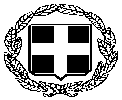            ΕΛΛΗΝΙΚΗ ΔΗΜΟΚΡΑΤΙΑ                                             		      Θεσσαλονίκη, 25/05/2020.               ΥΠΟΥΡΓΕΙΟ ΥΓΕΙΑΣ                                                                4η  ΥΓΕΙΟΝΟΜΙΚΗ  ΠΕΡΙΦΕΡΕΙΑ                                                       ΜΑΚΕΔΟΝΙΑΣ ΚΑΙ ΘΡΑΚΗΣ  ΓΕΝΙΚΟ ΝΟΣΟΚΟΜΕΙΟ ΘΕΣΣΑΛΟΝΙΚΗΣ               « ΙΠΠΟΚΡΑΤΕΙΟ »	                                                           ΔΙΕΥΘΥΝΣΗ ΤΕΧΝΙΚΟΥ    Ταχ.Δ/νση: Κων/πόλεως 49    Τ.Κ: 54642   Πληροφορίες: Τίτιλας Γ.   Τηλέφωνο:2313 312293   Fax: 2310 869879ΕΡΕΥΝΑ ΑΓΟΡΑΣ ΘΕΜΑ : ΠΕΡΙΧΕΙΡΙΔΕΣ ΕΝΗΛΙΚΩΝ ΚΑΙ ΜΟΝΟΥ ΑΥΛΟΥ Ν1 ΧLARGE.Το Νοσοκομείο μας πρόκειται να προβεί στην προμήθεια περιχειρίδων ενηλίκων και μονού αυλού N1 Χlarge, για την κάλυψη των αναγκών των ΤΕΠ.Οι προσφορές πρέπει να κατατεθούν, με τιμή τεμαχίου, έως και την Τετάρτη 27/05/2020 στην Τεχνική Υπηρεσία του Νοσοκομείου.                                                                      Ο ΔΙΕΥΘΥΝΤΗΣ ΔΙΕΥΘΥΝΣΗΣ ΤΕΧΝΙΚΟΥ  						Τριανταφυλλίδης Γεώργιος